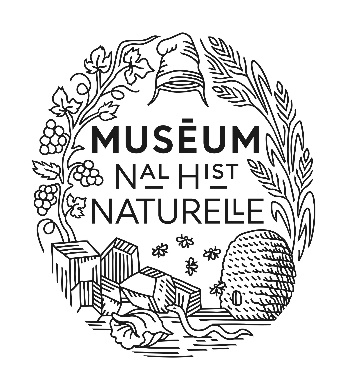 Appel à PROJETS de developpement D’APpLICATIONSINFORMATIQUES pour l’année 2020POUR LES unités ou services des départements scientifiqueset de la DGD-REVEFormulaire de soumissionAcronyme : Titre du projet :Disciplines (5 mots-clés maximum) :Premier co-porteur (Nom, Prénom) :Structure de rattachement (département, direction):Unité / Service :Directeur d’unité / service :Etablissement d’appartenance : E-mail :Second co-porteur (Nom, Prénom) :Structure de rattachement (département, direction):Unité / Service :Directeur d’unité / service :Etablissement d’appartenance : E-mail :PROJET SCIENTIFIQUE : Résumé du projet (1000 caractères espaces compris maximum)Justification de la demande:Date de début: 				Date de fin:DEVELOPPEMENTS INFORMATIQUES ASSOCIES AU PROJET: Fonctionnalités(Précisez quels seront les utilisateurs de l’application informatique à développer)Contraintes techniques(L’application doit-elle être compatible avec un logiciel ou un matériel particulier ? Y a-t-il des données existantes à reprendre ?)Pérennité(Qui continuera d’utiliser l’application quand le projet de recherche sera terminé ?Combien de temps faut-il conserver les données ?)Volume des données(Essayez d’estimer le volume initial de données (nombre d’enregistrements, de fichiers)Essayez d’estimer le volume mensuel de production des données)Liens avec le reste du système d’information(Y a-t-il des données partagées avec les bases des collections ? avec les inventaires naturalistes ? avec des référentiels taxonomiques ou documentaires ? avec des bases de données externes au MNHN ?)Visa du/des Directeur(s) d’unité(s)  (NOM, Prénom, signature) :Départements impliqués dans le projetAviv                    H & E                   O & E 